REQUERIMENTO Nº 1124/2015Requer Voto de Pesar pelo falecimento de Alessandra Aparecida Rossi Rombi, ocorrido recentemente. Senhor Presidente, Nos termos do Art. 102, Inciso IV, do Regimento Interno desta Casa de Leis, requeiro a Vossa Excelência que se digne a registrar nos Anais desta Casa de Leis voto de profundo pesar pelo falecimento de Alessandra Aparecida Rossi Rombi, ocorrido no dia 05 de agosto de 2015.Requeiro, ainda, que esta manifestação seja dada ciência aos seus familiares, encaminhando cópia do presente à Rua Ângelo Furlan, número 172 no bairro Residencial Furlan, neste município. Justificativa:A senhora Alessandra contava com 39 anos de idade, era casada com Alcides Rombi Junior, deixando a filha Luisa. Querida pelos familiares e amigos, seu passamento causou grande consternação e saudade; todavia, sua memória há de ser cultuada por todos os que a amaram.Que Deus esteja presente nesse momento de separação e dor, para lhes dar força e consolo.É, pois, este Voto, através da Câmara de Vereadores, em homenagem póstuma e em sinal de solidariedade.Palácio 15 de Junho - Plenário “Dr.Tancredo Neves”, 07 de agosto de 2015. Antônio Carlos RibeiroCarlão Motorista-vereador-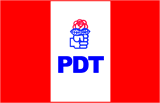 